PREDMET: Obavijest o ishodu natječaju za  imenovanje ravnatelja/ice Osnovne škole                     Šime Budinića Zadar Školski odbor Osnovne škole Šime Budinića Zadar, prema raspisanom natječaju za imenovanje ravnatelja/ice objavljenom dana 15.rujna 2023. godine u Narodnim novinama broj 107/23 i na mrežnoj stranici Osnovne škole Šime Budinića Zadar, na 11 sjednici održanoj dana 10.10.2023. godine donio je Odluku o imenovanju ravnateljice Osnovne škole Šime Budinića (KLASA: 007-04/23-02/29 , URBROJ: 2198-1-6-23-02 kojom se Jagoda Galić,dipl.uč., imenuje ravnateljicom Osnovne škole Šime Budinića Zadar, na mandat od pet (5) godina.Prethodna suglasnost ministra znanosti i obrazovanja na Odluku o imenovanju ravnatelja Osnovne škole Šime Budinića Zadar nije uskraćena u zakonskom roku od 15 dana od dana dostave zahtjeva za suglasnošću te se sukladno članku 127. stavku 14. Zakona o odgoju i obrazovanju u osnovnoj i srednjoj školi (Narodne novine, broj 87/08, 86/09, 92/10, 105/10, 90/11, 16/12, 86/12, 126/12, 94/13, 152/14, 7/17, 68/18, 98/19, 64/20 i 151/22) i članku 72. stavku 5. Statuta Osnovne škole Šime Budinića Zadar, smatra da je suglasnost ministra dana. U skladu s navedenim, Odluka o imenovanju Jagode Galić ravnateljicom Osnovne škole Šime Budinića Zadar stupila je na snagu  13..studenog 2023. godine.                                                                                      	 Predsjednica Školskog odbora                                                                                                Blanka Šimićev, dipl.uč. 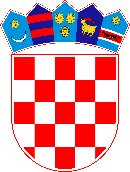 OSNOVNA ŠKOLA ŠIME BUDINIĆA ZADARPut Šimunova 423 000 ZadarKLASA: 007-04/23-02/02URBROJ:2198-1-6-23-01Zadar, 13.11.2023.  